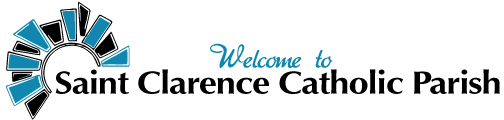 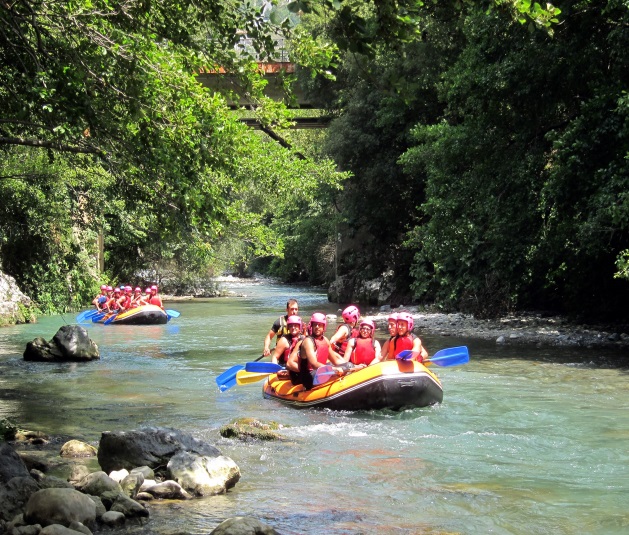 Wild, Wonderful, West VirginiaRafting Trip on the New River GorgeFriday, July 20th – ArriveSaturday, July 21st – RaftSunday, July 22nd – LeaveAce Adventures ResortACEraft.comCut and deliver to Parish Office, or email to kraft.joseph@yahoo.com_ _ _ _ _ _ _ _ _ _ _ _ _ _ _ _ _ _ _ _ _ _ _ _ _ _ _ _ _ _ Name: _________________________________________     		Deposit:  $25/personEmail Address: __________________________________Number of Rafters:  ______________________________Lodging (circle one):	*Raft all Day – Includes Lunch			$109/person	*Camp with my tent				$9/night/person				*Add Camp with Ace Tent /Sleep Pad	$10/night/person					*Cabin						$150/night/person				*Other – on my own				**Food Package:					YES		NO*All Costs Are Approximate** Saturday Breakfast: $11.00   -   Saturday Dinner:  $22.00